MÔJ VYSKLADANÝ POČÍTAČMONITOR: CENA: 260 €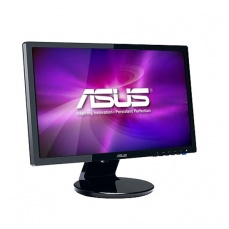 ASUS VE276Q 27" LCD 16:9 1920x1080 100 000:1 2ms HDMI DisplayPort ReproPOČÍTAČ:            CENA: 369 €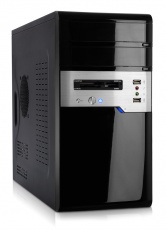 PC SHARK HOME Intel G630 4GB 1TB GT620 bez OSMYŠ :        CENA :  29,99 €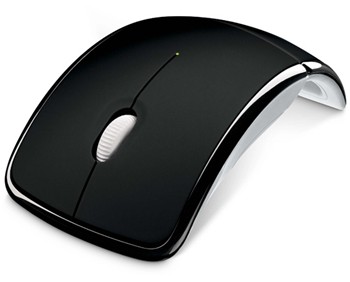 Microsoft Arc Mouse BlackKLÁVESNICA: CENA:49 €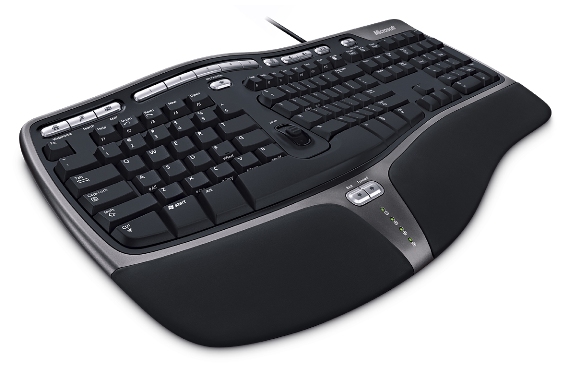 Microsoft Natural Ergonomic Keyboard 4000 SKREPRÁKY:    CENA : 32,88 €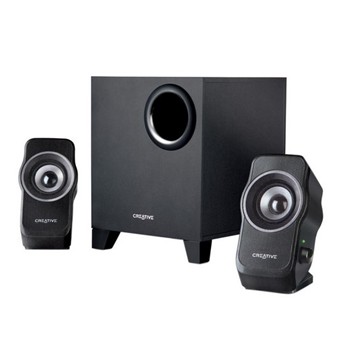 Creative Inspire A220 2+1SPOLU CENA : 740,87 € 